АДМИНИСТРАЦИЯ 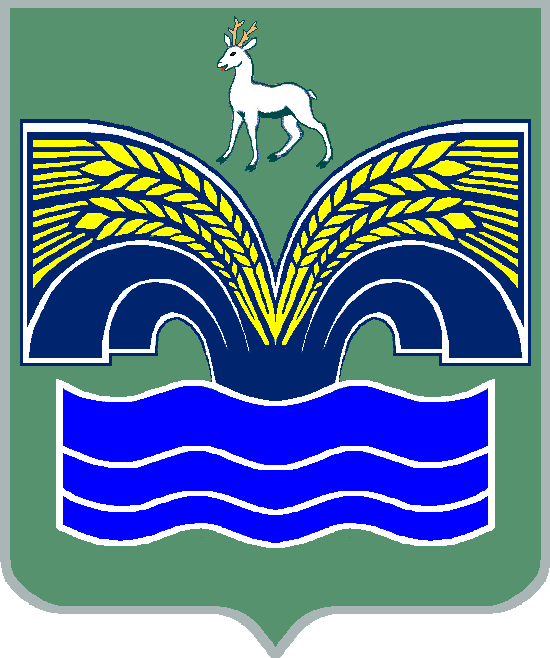 СЕЛЬСКОГО ПОСЕЛЕНИЯ БОЛЬШАЯ КАМЕНКАМУНИЦИПАЛЬНОГО РАЙОНА КРАСНОЯРСКИЙ САМАРСКОЙ ОБЛАСТИПОСТАНОВЛЕНИЕот 27 января 2017 года № 1О внесении изменений  в постановление администрации сельского поселения Большая Каменка № 26 от 29.12.2012 года «Об утверждении административного регламента предоставления муниципальной       услуги «Муниципальный контроль за сохранностью автомобильных дорог местного значения в границах населенных пунктов сельского поселения Большая Каменка муниципального района Красноярский Самарской области»Рассмотрев протест прокуратуры на отдельные положение постановления Администрации сельского поселения Большая Каменка № 26 от 29.12.2012 года, «Об утверждении Административного регламента «Муниципальный контроль за сохранностью автомобильных дорог местного значения в границах сельского поселения Большая Каменка муниципального района Красноярский Самарской области» администрация сельского поселения Большая Каменка муниципального района Красноярский Самарской области  ПОСТАНОВЛЯЕТ:1. Внести в Административный регламент Муниципальный контроль за сохранностью автомобильных дорог местного значения в границах населенных пунктов сельского поселения Большая Каменка муниципального района Красноярский Самарской области, следующие изменения:1) Пункт 3 главы 1изложить в новой редакции и дополнить подпунктами 3.1., 3.2., 3.3., 3. «Муниципальный контроль за обеспечением сохранности автомобильных дорог местного значения в границах населенных пунктов сельского поселения Большая Каменка (далее- муниципальная функция) – деятельность органов местного самоуправления, уполномоченных в соответствии с федеральными законами на организацию и проведение на территории муниципального образования проверок соблюдения юридическими лицами, индивидуальными предпринимателями требований, установленных муниципальными правовыми актами, а также требований, установленных федеральными законами, законами субъектов Российской Федерации, в случаях, если соответствующие виды контроля относятся к вопросам местного значения, а также на организацию и проведение мероприятий по профилактики нарушений указанных требований. Порядок организации и осуществления муниципального контроля в соответствующей сфере деятельности устанавливается муниципальными правовыми актами либо законом субъекта Российской  Федерации и принятыми в соответствии с ним муниципальными правовыми актами».  3.1 Мероприятие по контролю – действия должностного лица или должностных лиц органа государственного контроля (надзора) либо органа муниципального контроля и привлекаемых в случае необходимости в установленном настоящим Федеральным законом порядке к проведению проверок экспертов, экспертных организаций по рассмотрению документов юридического лица, индивидуального предпринимателя и иной информации об их деятельности, по осмотру и обследованию используемых указанными лицами при осуществлениями деятельности производственных объектов и перевозимых указанными лицами грузов, по отбору образцов продукции, объектов окружающей среды, объектов производственной среды, по проведению их исследований, испытаний, плановых (рейдовых) осмотров, обследований особо охраняемых природных территорий, лесных участков, охотничьих угодий, земельных участков, акваторий водоемов, районов внутренних морских вод, территориального моря, континентального шельфа и исключительной экономической зоны Российской Федерации, транспортных средств (судов и иных плавучих средств, находящихся на внутренних водных путях и в акваториях портов, во внутренних морских водах, в территориальном море, исключительной экономической зоне Российской Федерации, автомобильного и городского наземного электрического транспорта, самоходных машин и других видов техники, подвижного состава железнодорожного транспорта, воздушных судов) в 